klasa II TA  / Produkcja rolnicza(zajęcia praktyczne) / 24-25.06.2020 r. (środa ,czwartek)Drogi Uczniu zapoznaj się z następującymi tematami . Temat 1: Obliczanie produkcji towarowej i czystej .Temat 2 :Powtórzenie wiadomości z rejestracji zwierząt .Temat 3 :Powtórzenie wiadomości z SIiRZ .Temat 4,5 : Wypełnianie przykładowych dokumentów z SIiRZ.Temat 6,7 :Rozwiązywanie przykładowych testów z części teoretycznej z kwalifikacji R.03Cele dla ucznia: -wie w jakim celu prowadzi się System Identyfikacji i Rejestracji Zwierząt;-wie do czego służy i jak się wypełnia księgę rejestracji stada bydła;-wie jaki kształt i kolor mają kolczyki dla poszczególnej grupy zwierząt ;-wypełnia podstawowe dokumenty dotyczące identyfikacji i rejestracji zwierząt ;-wykorzystuje programy komputerowe i uzupełnia przykładową ,,Księgę rejestracji stada bydła’’;-wie jak obliczyć produkcję towarową i czystą.Dochód rolniczy (ogrodniczy) uwzględnia szacowaną wartość nakładów pracy własnej producenta i członków jego rodziny, a także wynagrodzenie z tytułu zarządzania i posiadania zasobów majątkowych.Produkcja czysta • Produkcja czysta (netto/brutto) -stanowi sumę wartości nowo wytworzonej i jest odpowiednikiem dochodu narodowego w skali kraju. • Jest kategorią bardzo przydatną do obliczania produkcyjności np. produkcyjności ziemi (przeliczona na 1 ha UR dobrze informuje o stopniu wykorzystania ziemi z punktu widzenia wkładu do dochodu narodowego). • Przyjęcie tej kategorii (zwłaszcza Pczn) eliminuje w pewnym stopniu różnice wynikające z niejednakowego zaangażowania pracy uprzedmiotowionej w procesie produkcji. Pczb = Pgl – Nakłady materiałowe z zakupu – Nakłady materiałowe własne (=Ow) – usługi Pczb = Pkb –Nakłady materiałowe z zakupu - usługi Pczb = Pkn – koszty produktów pochodzenia nierolniczego (przemysłowego) – usługi • Pczn = Pczb - amortyzacjaPonadto dla poszerzenia wiedzy podaje link https://www.arimr.gov.pl/fileadmin/pliki/zdjecia_strony/224/broszura.pdfZnajduje się tam broszurka  informacyjna , która ułatwi Wam poruszanie się w obszarze identyfikacji i rejestracji zwierząt. Zdajemy sobie sprawę, jak wiele zmian przyniosło ze sobą przystąpienie Polski do Unii Europejskiej w niemal wszystkich dziedzinach. Na stronie 22 znajduje się ,,Tymczasowy dokument identyfikacyjny bydła’’ .Ponadto na stronach 24 i 26 znajdziecie ,,Rejestracja i znakowanie owiec i kóz ‘’ oraz ,, Zasady znakowania owiec i kóz’’. Natomiast na stronach 27-29 znajdziecie omówiony temat ,,Rejestracja i znakowanie świń ‘’ ,wzór kolczyka dla świń oraz formularz                 pt.,, Zgłoszenie świń do rejestru’’. Na stronach 30-33 znajduje się  pojęcie i zasady wypełniania księgi rejestracji stada oraz przykład uzupełniania „Księgi rejestracji stada bydła”.Szanowni Uczniowie drugiej klasy , bardzo proszę i zachęcam w wolnej chwili do rozwiązywania testów R .3 -Prowadzenie produkcji rolniczej . W ramach ćwiczeń możecie zaglądać na podane strony. Są tam dostępne  egzaminy  z części praktycznej i teoretycznej do waszego zawodu . 1.Egzamin zawodowy kwalifikacja R.03-Arkusze .pl ( Nazwa kwalifikacji :Prowadzenie produkcji rolniczej)2.Kwalifikacja w zawodzie .pl-egzaminy  online- rolniczą leśny z ochroną środowiska(R) kwalifikacja :R.3- Prowadzenie produkcji rolniczej)3.www.trenarz egzaminów zawodowych4.https://kwalifikacjewzawodzie.pl/kwalifikacje/kwalifikacja-r3/	                    Pozdrawiam Was serdecznie .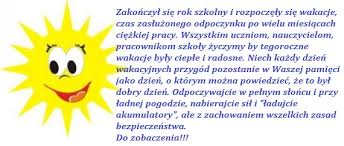                                                      Życzę słonecznych i bezpiecznych wakacji,                                                     udanego wypoczynku i wspaniałych przygód.                                                     Do zobaczenia w szkole po wakacjach !                                                                              Dorota Tyborowska                                                                                                                 